VSTUPNÍ ČÁSTNázev komplexní úlohy/projektuRyby - využití při přípravě pokrmů  Kód úlohy65-u-4/AB11Využitelnost komplexní úlohyKategorie dosaženého vzděláníL0 (EQF úroveň 4)H (EQF úroveň 3)Skupiny oborů65 - Gastronomie, hotelnictví a turismusVazba na vzdělávací modul(y)ŠkolaStřední odborná škola Josefa Sousedíka Vsetín, Benátky, VsetínKlíčové kompetenceKompetence k učení, Kompetence k pracovnímu uplatnění a podnikatelským aktivitámDatum vytvoření25. 03. 2019 20:35Délka/časová náročnost - Odborné vzdělávání16Délka/časová náročnost - Všeobecné vzděláváníPoznámka k délce úlohyRočník(y)2. ročníkŘešení úlohyindividuální, skupinovéDoporučený počet žáků25Charakteristika/anotaceKomplexní úloha se věnuje využití ryb při přípravě pokrmů a žákům poskytuje základní teoretické znalosti o způsobu jejich úpravy. Po absolvování komplexní úlohy budou žáci srozuměni s úpravou ryb sladkovodních i mořských. Žáci budou ovládat různé možnosti technologické přípravy pokrmů z ryb a získají odborné znalosti, jež jsou potřebné pro výkon činností ve stravovacích provozech. Komplexní úloha je rozdělena do dílčích částí, které jsou uvedeny ve formuláři komplexní úlohy. Zadání a řešení jsou uvedeny v jednotlivých přílohách. JÁDRO ÚLOHYOčekávané výsledky učeníŽák:Charakterizuje maso z ryb, jeho jakost, popíše složení rybího masaPopíše přípravu ryb před jejich zpracovánímVysvětlí význam marinování rybVyhledá technologické postupy úprav ryb sladkovodních a mořskýchSeznámí se s úpravou plodů mořeAplikuje získané teoretické poznatkySpecifikace hlavních učebních činností žáků/aktivit projektu vč. doporučeného časového rozvrhu1. Charakterizuje maso z ryb, jeho jakost, popíše složení rybího masa   1VHPopíše biologickou hodnotu rybVysvětlí, jak posuzujeme kvalitu ryb čerstvých a zabitých2. Popíše přípravu ryb před jejich zpracováním 1VHVysvětlí přípravu ryb před kuchařským zpracovánímPopíše zabíjení, čištění, kuchání, vykosťování a stahování kůže z ryb3. Vysvětlí význam marinování ryb - 1VHvysvětlí způsoby marinování ryb a jejich ochucováním před tepelnou úpravou4. Vyhledá technologické postupy úprav ryb sladkovodních a mořských – 9 VHDokáže vyhledat příklady pokrmů z ryb v recepturách pokrmůCharakterizuje úpravu sladkovodních ryb vařením, dušením, opékáním, zapékáním, smažením a grilovánímSeznámí se s úpravou plodů moře – 2VHSeznámí se možnostmi úpravy mořských plodůAplikuje získané teoretické poznatky – 2 VHUplatní teoretické znalosti a používá odbornou terminologiiSamostatně vyplní pracovní listy č. 1, 2Samostatně vyplní kontrolní testZdůvodní své odpovědiMetodická doporučeníKomplexní úlohu lze využít v rámci předmětu Technologie, v teoretické výuce a v odborném výcviku výše uvedeného oboru. Komplexní úloha je rozdělena do dílčích částí, které na sebe navazují. Znalosti potřebné ke splnění komplexní úlohy žák získá v teoretickém vyučování. Učitel navodí u žáků diskuzi, přičemž zachová principy interpersonálního dialogu, aby žáci byli aktivní, měli zájem o téma, vzájemně si naslouchali a poučili se navzájem z chyb.1. dílčí částvhodná forma výuky je výklad učitele doplněný o prezentace, práce s odbornou literaturou a názorné videoukázky k úspěšnému dosažení výsledků je doporučeno řízené procvičování (kladení vhodných otázek), pravidelné opakování učiva a diskuzediskuse rozvine u žáků schopnost aktivně a pohotově využívat jejich myšlenkové operace, formulovat podstatu problém a přesně se vyjadřovatžáci se aktivně zapojují a opakují si získané teoretické poznatkyžák konkrétní odpovědi obhájí před učitelem a třídou2. dílčí částpracovní listy – 1, 2, slouží k ověření teoretických znalostí a poznatkůučitel seznámí žáky se zadáním, připomene postup při řešenížák následně pracuje samostatně, aktivně pracuje s pracovními listy, čímž rozvíjí vlastní myšlenkovou kulturu, získává vědomosti i myšlenkové dovednosti, rozvíjí vlastní iniciativu, poznává potřeby uplatnitelné v odborné praxiučitel vede žáky k samostatné činnosti, objasňuje a zodpovídá případné dotazy žáků k dané problematice3. dílčí částŽák:vyplní kontrolní testdokáže vyhledat v recepturách určený pokrm z rybvysvětlí, co je to rybí várkapopíše na co je potřeba dávat pozor, při úpravě ryb vařenímvysvětlí, čím můžeme dochucovat dušené rybysdělí, které ryby jsou vhodné pro pečenípopíše technologickou úpravu ryb pečenímovládá expedici pokrmů z rybUčitel:dohlíží na průběh činnostíkonzultuje s žáky jejich chybykontroluje správnost odpovědíprovede závěrečné hodnoceníZpůsob realizaceKomplexní úloha bude řešena v odborné učebně.Organizační forma výuky  - teoretická, průřezová, povinná.PomůckyTeoretická výuka probíhá v klasické učebně, s využitím informačních a komunikačních technologií.  Technické vybavení:počítačMS Word, Power Pointdataprojektorplátno na promítání (interaktivní tabule)Učební (odborné) pomůcky pro žáka:učebnice Hana Sedláčková. Ladislav Nodl. Jaroslav Řešátko: Technologie přípravy pokrmů 4.Ludmila Čermáková. Ivana Vybíralová: Kuchařské práce 2.záznamový blokpsací potřebyUčební (odborné) pomůcky pro učitele:shodné s požadavky na žákapracovní listy pro samostatnou práci žáků, počet vyhotovení odpovídá počtu žáků ve tříděkontrolní testy shodné s počtem žáků ve tříděVÝSTUPNÍ ČÁSTPopis a kvantifikace všech plánovaných výstupů1. Dílčí část - žáci získávají prostřednictvím učitele teoretické poznatky o rybách a jejich způsobech úprav, na základě učebního textu a odborného výkladu si žáci pořizují zápisy.předpokládá se spolupráce učitele se žákemposuzuje se věcná správnost výkladu pojmůposuzuje se správná aplikace teoretických poznatků do praktických příkladůoceňuje se aktivita žáka2. Dílčí část - žáci vyplňují pracovní listy, opakují si získané vědomosti na téma Ryby - využití při přípravě pokrmů.žák vyplňuje postupně 2 pracovní listyhodnotí se samostatnost žáka při prácihodnotí se forma zpracování a věcná správnostkaždý pracovní list má samostatné hodnocení3. Dílčí část - žák samostatně vyplní kontrolní test.kontrolní test slouží jako výsledné hodnocení a zpětná vazba jak pro učitele, tak pro žákahodnotí se správnost odpovědíkladně se posuzují nadstandartní odpovědi, jež žák uvedl nad požadovaný rámec učiva a souvisí s moderními trendy v gastronomiiKritéria hodnoceníKomplexní úloha se považuje za splněnou při dodržení následujících kritérií:3 x písemné ověření znalostí formou 2 pracovních listů, 1 testu1 x ústní zkoušení znalostí za dobu realizacePodklady pro hodnocení získává učitel zejména těmito metodami, formami, prostředky, způsoby:soustavným sledováním výsledků vzdělávání žáka a jeho připravenosti na vyučováníústním a písemným zkoušením, kontrolními písemnými pracemianalýzou výsledků činností žákaPřepočet mezi procenty správných odpovědí a známkou u písemného hodnocení:100 - 90% správných odpovědí 1  80 - 70% správných odpovědí 2         50% správných odpovědí 3 40 - 30 % správných odpovědí 4         20% a méně správných odpovědí 5Doporučená literaturaLudmila Čermáková. Ivana Vybíralová: Kuchařské práce 2. díl. Praha: Parta, 2010. ISBN:978-80-7320-156-2.Hana Sedláčková: Technologie přípravy pokrmů 4. Praha: Fortuna, 2009. ISBN:978-80-7373-066.Runštuk Jaroslav, Kolektiv: Receptury teplých pokrmů. Hradec Králové: Rplus, 2015. ISBN: 978-80-904093-2.Hana Sedláčková: Technologie přípravy pokrmů 6. Praha: Fortuna, 2012. ISBN:978-80-7373-114.PoznámkyPřehled o úlozePrezentace  Pracovní list 1, 2Správná řešení 1, 2Kontrolní test + řešeníHodnotící tabulka PřílohyPrezentace:    Ryby - využití při přípravě pokrmů Pracovní listy: Ryby - využití při přípravě pokrmůKontrolní test + řešení Hodnotící tabulkaObsahové upřesněníOV NSK - Odborné vzdělávání ve vztahu k NSKPřílohyhodnotici-tabulka.pdfPracovni-list-c-1.pdfPracovni-list-c-1-reseni.pdfPracovni-list-c-2.pdfPracovni-list-c-2-reseni.pdfKontrolni-test-Ryby.pdfKontrolni-test-reseni-Ryby.pdfRyby-vyuziti-pri-priprave-pokrmu.pdfMateriál vznikl v rámci projektu Modernizace odborného vzdělávání (MOV), který byl spolufinancován z Evropských strukturálních a investičních fondů a jehož realizaci zajišťoval Národní pedagogický institut České republiky. Autorem materiálu a všech jeho částí, není-li uvedeno jinak, je Františka Vyškovská. Creative Commons CC BY SA 4.0 – Uveďte původ – Zachovejte licenci 4.0 Mezinárodní.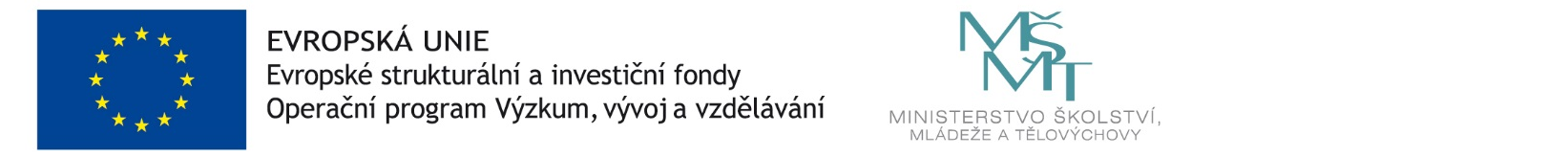 